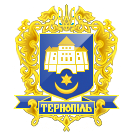 ТЕРНОПІЛЬСЬКА МІСЬКА РАДАПОСТІЙНА КОМІСІЯЗ ПИТАНЬ ЕКОНОМІКИ,ПРОМИСЛОВОСТІ,ТРАНСПОРТУ І ЗВ’ЯЗКУ, КОНТРОЛЮ ЗА ВИКОРИСТАННЯМ КОМУНАЛЬНОГО МАЙНА, ЗОВНІШНІХ ЗВ’ЯЗКІВ, ПІДПРИЄМНИЦЬКОЇ ДІЯЛЬНОСТІ, ЗАХИСТУ ПРАВ СПОЖИВАЧІВ ТА ТУРИЗМУ ____________________________________________________________________________Протокол засідання комісії №1Від 13.02.2019р.Всього членів комісії: (4) Зінь І.Ф., Грицишин А.А., Поврозник П.І., Генсерук   В.А.Присутні члени комісії: (4) Зінь І.Ф., Грицишин А.А., Поврозник П.І., Генсерук   В.А.Відсутні члени комісії: (0)	Кворум є. Засідання комісії правочинне.На засідання комісії запрошені:Мединський І.Г. – начальник управління транспорту, комунікацій та зв’язку;Недожогіна І.С.– заступник начальник управління організаційно-виконавчої роботи;Круть М.М. – начальник управління у справах сім’ї, молодіжної політики і спорту;Салаш Р.М.– начальник відділу економічного розвитку та промисловості управління економіки, промисловості та праці;Басюрська Т.Г. – начальни відділу квартирного обліку та нерухомості;Горєва Г.М. - заступник начальника управління – завідувач сектору торгівлі та побуту управління торгівлі, побуту та захисту прав споживачів;Мединський В.В.–начальник управління обліку та контролю за використанням комунального майна;Бесага В.Й. – начальник управління містобудування, архітектури та кадастру;Сум І.М. - заступник начальника управління – начальник відділу дошкільної, середньої та позашкільної освіти управління освіти і науки;Підгайна М.В. - завідувач сектору  економічної роботи та бухгалтерського обліку відділу охорони здоров’я та медичного забезпечення;Вітик В.Б - головний спеціаліст організаційного відділу виконавчого комітету управління організаційно-виконавчої роботи.Присутні з власної ініціативи:  Мамчак Ю.М., Павлусик Н.Головуючий – голова комісії Зінь І.Ф.СЛУХАЛИ:	Про затвердження порядку денного засідання комісії, відповідно до листа від 12.02.2019 р. №246/01.ВИСТУПИВ: Зінь І.Ф., який запропонував доповнити порядок денний засідання наступним питанням:1.Про внесення змін в рішення міської ради від 16.03.2018 р. №7/23/26«Про затвердження Положення про фінансово-кредитну підтримку суб’єктів малого та середнього підприємництва у м. Тернополі».2.Про виконання Програми економічного та соціального розвитку міста Тернополя на 2018 рік.3.Лист управління обліку та контролю за використанням комунального майна від 12.02.2019 р. №129/9-у.Результати голосування за затвердження порядку денного: За – «4», Проти-«0», Утримались-«0». Рішення прийнято.ВИРІШИЛИ: Затвердити порядок денний засідання комісії.			Порядок денний засідання комісії:1.Перше питання порядку денного.СЛУХАЛИ:	Про внесення змін в рішення Тернопільської міської ради від 08.04.2011р. №6/7/132 «Про пайову участь у створенні і розвитку інженерно-транспортної та соціальної інфраструктури м. Тернополя»	ДОПОВІДАЛА:	Басюрська Т.Г.		 ВИРІШИЛИ:	Погодити проект рішення міської ради «Про внесення змін в рішення Тернопільської міської ради від 08.04.2011р. №6/7/132 «Про пайову участь у створенні і розвитку інженерно-транспортної та соціальної інфраструктури м. Тернополя»Результати голосування: За – 4  , проти- 0, утримались-0» Рішення прийнято.2.Друге питання порядку денного.СЛУХАЛИ:	Про зняття з контролю та перенесення термінів виконання рішень міської ради.			ДОПОВІДАЛА:	Недожогіна І.С.ВИРІШИЛИ:	1.Погодити проект рішення міської ради «Про зняття з контролю та перенесення термінів виконання рішень міської ради.» із зауваженнями:Пункти 1.1 (п.8.1.рішення міської ради від 15.12.2017 року № 7/21/2 «Управлінню транспорту, комунікацій та зв’язку: максимально забезпечити маршрут №31 новими автобусами, які будуть закуплені для КП «Тернопільелектротранс»), 1.5 (Рішення міської ради від 22.11.2018 року № 7/30/6 «Про депутатський запит депутата міської ради Н.В.Зелінки»), 1.54 (Рішення міської ради від 08.08.2018 року № 7/26/20 «Про депутатський запит Н.В.Зелінки»), 1.4 (Рішення міської ради від 14.11.2018 року № 7/п29/5 «Протокольне доручення. Доручити управлінню обліку та контролю за використанням комунального майна підписати угоду про продаж єдиного майнового комплексу філії «Ресторан Україна» комунального підприємства «Еней»  за адресою бульв. Тараса Шевченка, 23 при умові розміру кінцевої (остаточної) суми викупу не менше 30 млн. грн. У випадку меншої суми чи оскарження даної умови орендарем, внести на розгляд сесії міської ради проект рішення про визнання таким, що втратило чинність рішення міської ради від 14.11.2018р. «Про надання дозволу»), 1.24 (п.5 рішення міської ради від 22.11.2018 року № 7/30/164 «Про організацію роботи щодо протидії гральному бізнесу та розповсюдженню азартних ігор на території м. Тернопіль» Управлінню муніципальної поліції спільно з постійною комісією міської ради з питань місцевого самоврядування, законності, правопорядку, регламенту та депутатської діяльно), 1.21 (п.13 рішення міської ради від 22.11.2018 року № 7/30/179 «Управлінню стратегічного розвитку перевірити законність реклами тютюну і алкоголю на зупинці громадського транспорту «Педуніверситет» за адресою вул.Винниченка,6 та звернутися до управління у справах захисту прав споживачів щодо встановлення правомірності  торгівлі тютюном і алкоголем»),1.22 (п.14 рішення міської ради від 22.11.2018 року № 7/30/179 «Управлінню стратегічного розвитку проінформувати на сайті та у ЗМІ про облаштований для кемперів майданчик в парку ім. Т.Г.Шевченка»), 1.64 (п.8.1 рішення міської ради від 05.10.2018 року № 7/28/178 «Про організацію роботи щодо протидії гральному бізнесу та розповсюдженню азартних ігор на території м. Тернопіль» Відділу зв’язків з громадськістю та засобами масової інформації. «Оприлюднювати у засобах масової інформації перелік власників та адрес нежитлових приміщень та споруд, які використовуються як об’єкти грального бізнесу, а саме: закладів, діяльність яких пов'язана з організацією, проведенням та наданням можливості доступу до азартних ігор у казино, на гральних автоматах, комп'ютерних симуляторах, у букмекерських конторах, в інтерактивних закладах, в електронному (віртуальному) казино незалежно від місця розташування сервера, а також, будь-яких ігор, обов'язковою умовою участі в яких є сплата гравцем грошей, у тому числі через систему електронних платежів, що дає змогу учаснику як отримати виграш (приз) у будь-якому вигляді, так і не отримати його залежно від випадковості»), 1.65 (п.8.2 рішення міської ради від 05.10.2018 року № 7/28/178 «Про організацію роботи щодо протидії гральному бізнесу та розповсюдженню азартних ігор на території м. Тернопіль» Відділу зв’язків з громадськістю та засобами масової інформації. «Інформувати через засоби масової інформації власників нежитлових приміщень у житлових будинках щодо недопущення діяльності грального бізнесу, а саме: закладів, діяльність яких пов'язана з організацією, проведенням та наданням можливості доступу до азартних ігор у казино, на гральних автоматах, комп'ютерних симуляторах, у букмекерських конторах, в інтерактивних закладах, в електронному (віртуальному) казино незалежно від місця розташування сервера, а також, будь-яких ігор, обов'язковою умовою участі в яких є сплата гравцем грошей, у тому числі через систему електронних платежів, що дає змогу учаснику як отримати виграш (приз) у будь-якому вигляді, так і не отримати його залежно від випадковості, у цих приміщеннях») не знімати і вважати такими що не виконані.2.Доручити управлінню організаційно – виконавчої роботи погоджувати зняття з контролю пунктів проекту рішення «Про зняття з контролю та перенесення термінів виконання рішень міської ради.» з авторами депутатських запитів та звернень перед розглядом на постійній комісії міської ради з питань економіки, промисловості, транспорту і зв’язку, контролю за використанням комунального майна, зовнішніх зв’язків, підприємницької діяльності, захисту прав споживачів та туризму.Результати голосування: За – 4 , проти – 0, утримались – 0Рішення прийнято.3.Третє питання порядку денного.СЛУХАЛИ:	Про звернення щодо відміни об’єднання Тернопільської дирекції залізничних перевезень із Львівською дирекцією залізничних перевезень.							ДОПОВІДАВ:	Мединський І.Г.			ВИРІШИЛИ:	Погодити проект рішення міської ради «Про звернення щодо відміни об’єднання Тернопільської дирекції залізничних перевезень із Львівською дирекцією залізничних перевезень»Результати голосування: За – 4 , проти- 0, утримались- 0.Рішення прийнято.4.Четверте питання порядку денного.СЛУХАЛИ:	Про звіт щодо здійснення Тернопільською міською радою та її виконавчим комітетом державної регуляторної політики у 2018 році.	ДОПОВІДАЛА:	Горєва Г.М.ВИРІШИЛИ:	Погодити проект рішення міської ради «Про звіт щодо здійснення Тернопільською міською радою та її виконавчим комітетом державної регуляторної політики у 2018 році»	Результати голосування: За –  4 ; проти- 0,утримались - 0. Рішення прийнято.5.П’яте питання порядку денного.СЛУХАЛИ:	Про внесення доповнень до плану діяльності з підготовки проектів регуляторних актів на 2019 рік.					ДОПОВІДАЛА:	Горєва Г.М.	ВИРІШИЛИ:	Погодити проект рішення міської ради «Про внесення доповнень до плану діяльності з підготовки проектів регуляторних актів на 2019 рік»Результати голосування: За – 4, проти – 0, утримались – 0.Рішення прийнято.6.Шосте питання порядку денного.СЛУХАЛИ:	Про надання в безоплатне користування майна комунальної власності суб'єктам підприємницької діяльності, які здійснюють організацію харчування учнів у закладах загальної середньої освіти м. Тернополя в 2019 році.			ДОПОВІДАЛА:	Сум І.М.	ВИРІШИЛИ:	Погодити проект рішення міської ради «Про надання в безоплатне користування майна комунальної власності суб'єктам підприємницької діяльності, які здійснюють організацію харчування учнів у закладах загальної середньої освіти м. Тернополя в 2019 році»Результати голосування: За – 4 , проти-0 , утримались- 0. Рішення прийнято.7.Сьоме питання порядку денного       СЛУХАЛИ:           Про надання в безоплатне користування майна комунальної власності.       ДОПОВІДАВ:       Круть М.М.       		 ВИРІШИЛИ:   Погодити проект рішення міської ради «Про надання в безоплатне користування майна комунальної власності» із зауваженням:Перенести розгляд Пунктів 4,5 додатку до проекту рішення міської ради ««Про надання в безоплатне користування майна комунальної власності» на наступне засідання комісії.Результати голосування: За – 4, проти-0 , утримались- 0. Рішення прийнятоДодаток	 						до рішення міської ради 									 від ____________№_______Перелік організацій, яким надано в користування майно комунальної власностіМіський голова 								С.В. Надал8.Восьме питання порядку денного.СЛУХАЛИ:    Про надання в безоплатне користування (позичку) майна комунальної власності.	ДОПОВІДАВ:	Круть М.М.ВИРІШИЛИ:	1.Перенести розгляд проекту рішення міської ради «Про надання в безоплатне користування (позичку) майна комунальної власності».	2.Запросити на наступне засідання комісії керівника Громадської спілки «Молодіжний центр Тернопіль».	 Результати голосування: За – 4 , проти- 0, утримались - 0. Рішення прийнято.9.Дев’яте  питання порядку денного.СЛУХАЛИ:	Про надання в безоплатне користування нежитлових приміщень комунального некомерційного підприємства  «Тернопільська міська комунальна лікарня швидкої допомоги» та Комунального некомерційного підприємства  «Тернопільська комунальна міська лікарня №2» комунальній установі Тернопільської обласної ради «Тернопільське обласне патологоанатомічне бюро»ДОПОВІДАЛА:	Підгайна М.В.ВИРІШИЛИ:	Погодити проект рішення міської ради «Про надання в безоплатне користування нежитлових приміщень комунального некомерційного підприємства  «Тернопільська міська комунальна лікарня швидкої допомоги» та Комунального некомерційного підприємства  «Тернопільська комунальна міська лікарня №2» комунальній установі Тернопільської обласної ради «Тернопільське обласне патологоанатомічне бюро»Результати голосування: За – 4 , проти- 0, утримались - 0.Рішення  прийнято.10.Десяте  питання порядку денного.СЛУХАЛИ:	Про продовження терміну дії договору позички (безоплатного користування) приміщень комунального некомерційного підприємства «Тернопільська міська  дитяча комунальна лікарня»		ДОПОВІДАЛА:	  Підгайна М.В.	ВИРІШИЛИ:	 Погодити проект рішення міської ради «Про продовження терміну дії   договору позички (безоплатного користування) приміщень комунального некомерційного підприємства «Тернопільська міська  дитяча комунальна лікарня»			.Результати голосування: За – 4 , проти- 0,утримались - 0. Рішення  прийнято.11.Одинадцяте  питання порядку денного.СЛУХАЛИ:	Про надання в позичку (безоплатне користування) нежитлові приміщення комунального некомерційного підприємства «Міська  комунальна лікарня №3» Тернопільської міської радиДОПОВІДАЛА:	Підгайна М.В.ВИРІШИЛИ:	Погодити проект міської ради «Про надання в позичку (безоплатне користування) нежитлові приміщення комунального некомерційного підприємства «Міська  комунальна лікарня №3» Тернопільської міської радиРезультати голосування: За –  4, проти- 0, утримались - 0. Рішення  прийнято.12.Дванадцяте  питання порядку денного.СЛУХАЛИ:	Про продовження терміну дії договору позички (безоплатного користування) приміщень комунального некомерційного підприємства "Центр первинної медико-санітарної допомоги".		ДОПОВІДАЛА:	 Підгайна М.В.		ВИРІШИЛИ:       Погодити проект рішення міської ради «Про продовження терміну дії договору позички (безоплатного користування) приміщень комунального некомерційного підприємства "Центр первинної медико-санітарної допомоги"Результати голосування: За – 4 , проти- 0, утримались - 0. Рішення  прийнято.13.Тринадцяте питання порядку денного.СЛУХАЛИ:	Про виконання Програми економічного та соціального розвитку міста Тернополя на 2018 рік.	ДОПОВІДАЛА:	Салаш Р.МВИРІШИЛИ:	Погодити проект рішення міської ради «Про виконання Програми економічного та соціального розвитку міста Тернополя на 2018 рік.»Результати голосування: За – 4 , проти- 0, утримались - 0. Рішення  прийнято.14.Чотирнадцяте питання порядку денного.СЛУХАЛИ:	Про внесення змін в рішення міської ради від 16.03.2018 р. №7/23/26«Про затвердження Положення про фінансово-кредитну підтримку суб’єктів малого та середнього підприємництва у м. Тернополі»	ДОПОВІДАЛА:	Салаш Р.М		ВИРІШИЛИ:	Погодити проект рішення міської ради «Про внесення змін в рішення міської ради від 16.03.2018 р. №7/23/26«Про затвердження Положення про фінансово-кредитну підтримку суб’єктів малого та середнього підприємництва у м. Тернополі»Результати голосування: За – 4 , проти- 0, утримались - 0. Рішення  прийнято.15.П’ятнадцяте  питання порядку денного.СЛУХАЛИ:	Про надання в безоплатне користування нежитлових приміщень комунальному підприємству Тернопільської міської ради «Екоресурси».ДОПОВІДАВ:	Бесага В.Й.		ВИРІШИЛИ:	Погодити проект рішення міської ради «Про надання в безоплатне користування нежитлових приміщень комунальному підприємству Тернопільської міської ради «Екоресурси»Результати голосування: За –  4 , проти- 0, утримались - 0. Рішення  прийнято.16.Шістнадцяте  питання порядку денного.СЛУХАЛИ:	Про приватизацію об’єкта комунальної власності	ДОПОВІДАВ:	Мединський В.В.		ВИРІШИЛИ:	Погодити проект рішення міської ради «Про приватизацію об’єкта комунальної власності»Результати голосування: За – 4 ; проти- 0,утримались - 0. Рішення  прийнято.17.Сімнадцяте  питання порядку денного.СЛУХАЛИ:	Про надання в безоплатне користування нежитлового приміщення комунальної власності за адресою проспект Злуки,53			ДОПОВІДАВ:	Мединський В.В.		ВИРІШИЛИ:	Не погодити проект рішення міської ради «Про надання в безоплатне користування нежитлового приміщення комунальної власності за адресою проспект Злуки,53»Результати голосування: За –  1 (І.Ф.Зінь) ; проти- 0, утримались – 3 (Грицишин А.А., Поврозник П.І., Генсерук   В.А.) Рішення не прийнято.18.Вісімнадцяте  питання порядку денного.СЛУХАЛИ:	Про лист управління обліку та контролю за використанням комунального майна від 12.02.2019 р. №129/9-у.	ДОПОВІДАВ:	Мединський В.В.		ВИРІШИЛИ:	1. Не погодити лист управління обліку та контролю за використанням комунального майна від 12.02.2019 р. №129/9-у.2. Включити до переліку об’єктів, що підлягають оренді вільні приміщення за адресою м.Тернопіль, вул.Десі Українки, 25 загальною площею 128,8 кв.м в тому числі підвальне приміщення площею 57,9 кв.м та приміщення 1- го поверху- 70,9 кв.м.	Результати голосування: За – 4; проти- 0,утримались - 0. Рішення  прийнято.19.Дев'ятнадцяте питання порядку денного.СЛУХАЛИ:	Про надання в безоплатне користування майна комунальної власності	ДОПОВІДАВ:	Мединський В.В.		ВИРІШИЛИ:	Перенести розгляд проекту рішення міської ради «Про надання в безоплатне користування майна комунальної власності» на наступне засідання комісії20.Двадцяте питання порядку денного.СЛУХАЛИ:	Про внесення змін до рішення міської ради від 20.06.2011 №6/9/14 «Про удосконалення порядку оренди майна, що належить до комунальної власності територіальної громади м.Тернополя» та рішення міської ради від 15.06.2018 №7/25/24 «Про затвердження Положення про аукціонну комісію»	ДОПОВІДАВ:	Мединський В.В.		ВИРІШИЛИ:	Погодити проект рішення міської ради ««Про внесення змін до рішення міської ради від 20.06.2011 №6/9/14 «Про удосконалення порядку оренди майна, що належить до комунальної власності територіальної громади м.Тернополя» та рішення міської ради від 15.06.2018 №7/25/24 «Про затвердження Положення про аукціонну комісію»Результати голосування: За – 4 ; проти- 0, утримались - 0. Рішення  прийнято.21.Двадцять перше питання порядку денного.СЛУХАЛИ:	Про надання в безоплатне користування майна комунальної власності.	ДОПОВІДАВ:	Мединський В.В.		ВИРІШИЛИ:	Перенести розгляд проекту рішення міської ради «Про надання в безоплатне користування майна комунальної власності» на наступне засідання комісії.22.Двадцять друге питання порядку денного.СЛУХАЛИ:	Про депутатське звернення Білана Т.Б. від 21.01.2019 р. №230	ВИРІШИЛИ:	Перенести розгляд даного питання.23.Двадцять третє питання порядку денного.СЛУХАЛИ:	Про листи управління обліку та контролю за використанням комунального майна від 23.01.2019 р. №53/9-у, від 24.01.2019 р. №64/9-у, від 06.02.2019 р. №106/9-у.	ВИРІШИЛИ:	Листи управління обліку та контролю за використанням комунального майна від 23.01.2019 р. №53/9-у, від 24.01.2019 р. №64/9-у, від 06.02.2019 р. №106/9-у взяти до відома.Голова комісії 	                                                                                                         І.Ф.ЗіньСекретар комісії						                                   В.А.ГенсерукПро внесення змін в рішення Тернопільської міської ради від 08.04.2011р. №6/7/132 «Про пайову участь у створенні і розвитку інженерно-транспортної 
та соціальної інфраструктури м. Тернополя»Про зняття з контролю та перенесення термінів виконання рішень міської ради.Про звернення щодо відміни об’єднання Тернопільської дирекції залізничних перевезень із Львівською дирекцією залізничних перевезень.Про звіт щодо здійснення Тернопільською міською радою та її виконавчим комітетом державної регуляторної політики у 2018 роціПро внесення доповнень до плану діяльності з підготовки проектів регуляторних актів на 2019 рікПро надання в безоплатне користування майна комунальної власності суб'єктам підприємницької діяльності, які здійснюють організацію харчування учнів у закладах загальної середньої освіти м. Тернополя в 2019 роціПро надання в безоплатне користування майна комунальної власностіПро надання в безоплатне користування (позичку) майна комунальної власностіПро надання в безоплатне користування нежитлових приміщень комунального некомерційного підприємства  «Тернопільська міська комунальна лікарня швидкої допомоги» та Комунального некомерційного підприємства  «Тернопільська комунальна міська лікарня №2» комунальній установі Тернопільської обласної ради «Тернопільське обласне патологоанатомічне бюро»Про продовження терміну дії договору позички (безоплатного користування) приміщень комунального некомерційного підприємства «Тернопільська міська  дитяча комунальна лікарня»Про надання в позичку (безоплатне користування) нежитлові приміщення комунального некомерційного підприємства «Міська  комунальна лікарня №3» Тернопільської міської радиПро продовження терміну дії договору позички (безоплатного користування) приміщень комунального некомерційного підприємства "Центр первинної медико-санітарної допомоги"Про виконання Програми економічного та соціального розвитку міста Тернополя на 2018 рік.Про внесення змін в рішення міської ради від 16.03.2018 р. №7/23/26«Про затвердження Положення про фінансово-кредитну підтримку суб’єктів малого та середнього підприємництва у м. Тернополі»Про надання в безоплатне користування нежитлових приміщень комунальному підприємству Тернопільської міської ради «Екоресурси»Про приватизацію об’єкта комунальної власностіПро надання в безоплатне користування нежитлового приміщення комунальної власності за адресою проспект Злуки,53Лист управління обліку та контролю за використанням комунального майна від 12.02.2019 р. №129/9-у.Про надання в безоплатне користування майна комунальної власностіПро внесення змін до рішення міської ради від 20.06.2011 №6/9/14 «Про удосконалення порядку оренди майна, що належить до комунальної власності територіальної громади м.Тернополя» та рішення міської ради від 15.06.2018 №7/25/24 «Про затвердження Положення про аукціонну комісію»Про надання в безоплатне користування майна комунальної власностіДепутатське звернення Білана Т.Б. від 21.01.2019 р. №230Листи управління обліку та контролю за використанням комунального майна від 23.01.2019 р. №53/9-у, від 24.01.2019 р. №64/9-у, від 06.02.2019 р. №106/9-уНазва громадської організаціїНа балансі якої організації знаходитьсяМісце розташуванняЗагальна площа користування, кв.м.Термін дії договору1.Громадська організація «Логістичний центр допомоги бійцям АТО та ООС»Комунальне підприємство «Тернопільський міський стадіон»Пр. Степана Бандери, 15, приміщення І-го поверху Північної трибуни57,0На 35 місяців2.Тернопільська обласна організація Федерації боксу УкраїниКомунальне підприємство «Тернопільський міський стадіон»Пр. Степана Бандери, 15, 1-й поверх Західної трибуни в секторі 1,2227,7На 35 місяців3.Тернопільська обласна організація Федерації боксу УкраїниКомунальне підприємство «Тернопільський міський стадіон»Пр. Степана Бандери, 15,1-йповерх Північної трибуни в секторі 13, 1467,2На 35 місяців4.Комунальне підприємство «Футбольний клуб «Тернопіль»Комунальне підприємство «Тернопільський міський стадіон»Пр. Степана Бандери, 15,3-й поверх, Західної трибуни36,37На 35 місяців5.Тернопільська обласна Федерація футболу Комунальне підприємство «Тернопільський міський стадіон»Пр. Степана Бандери, 15,3-й поверх61,0На 35 місяців66.Тернопільська обласна федерація панкратіонуКомунальна організація «Тернопільський центр фізичного здоров’я населення»Вул. Пилипа Орлика,1 (цокольний поверх)140,3На 35 місяців